Dia do nutricionista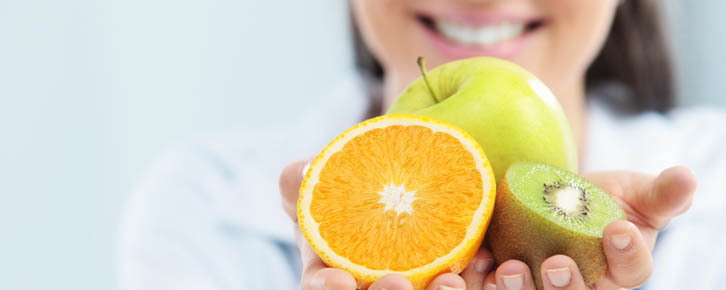 Cada vez mais pessoas buscam um estilo de vida equilibrado e saudável, principalmente por meio da alimentação. Para assegurar esse objetivo, existe um profissional que faz toda a diferença: o nutricionista.Esse profissional estuda as características e funcionalidades dos alimentos, mostrando a melhor maneira de combinar diferentes nutrientes para obter a harmonia integral do organismo. Dessa forma, atua em diversos setores não apenas na orientação de dietas individuais ou em grupo – inclusive para prevenir e controlar doenças –, mas também na seleção de matérias-primas, de fornecedores e na supervisão da preparação de alimentos.Sua função é essencial mesmo quando não nos damos conta disso: além de hospitais e clínicas, o nutricionista está presente em restaurantes, hotéis e empresas dos mais variados segmentos, como a Natue, principal e-commerce de produtos naturais e de bem-estar do país.